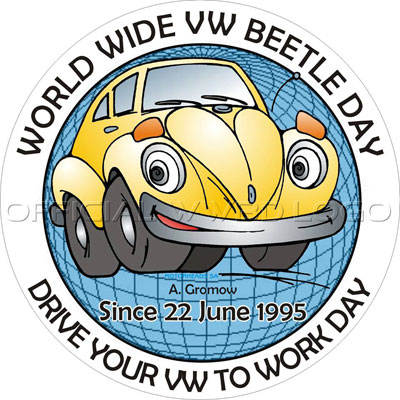 DÜNYA ÇAPINDA VOSVOS GÜNÜNÜ KUTLUYORUM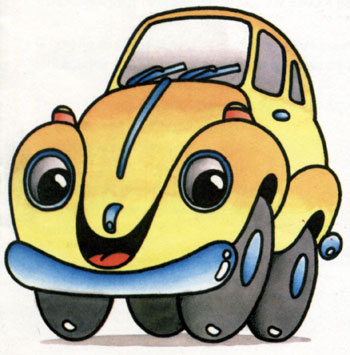 BUGÜN VOSVOS İLE GEZİYORUM   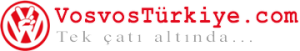 